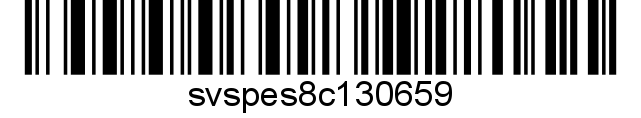 Č. j.: Vyřizuje: Telefon: V Praze dne Objednávka účasti zaměstnanců SVS na pokračovacím kurzu pro provádění auditůStátní veterinární správa (Slezská 100/7, 120 00 Praha, IČ: 00018562) přihlašuje tímto své zaměstnance k účasti na pokračovacím vzdělávání úředních veterinárních lékařů pro provádění auditů potravinářských podniků, které se uskuteční v termínu 16. 5. – 17. 5. 2023.V příloze je uvedený seznam 10 zaměstnanců Státní veterinární správy. Kurzovné za pokračovací kurz činí 8 900 Kč vč. 21 % DPH na osobu.Dovoluji si požádat o vystavení faktury k provedení hromadné úhrady kurzovného pro 10 zaměstnanců SVS a její zaslání na email xxxxxxxxxxxxxx. Po skončení akce zašlete prosím na stejný email i naskenované prezenční listiny a seznam vydaných osvědčení.Děkuji za spolupráci.S pozdravem										xxxxxxxxxxxxxxxxxx										       ústřední ředitel										podepsáno elektronickyPřílohaSeznam přihlášených zaměstnanců SVS na pokračovací kurz – 16.5.-17.5.2023